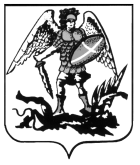 ПРАВИТЕЛЬСТВО АРХАНГЕЛЬСКОЙ ОБЛАСТИМИНИСТЕРСТВО СТРОИТЕЛЬСТВАИ АРХИТЕКТУРЫ АРХАНГЕЛЬСКОЙ ОБЛАСТИР А С П О Р Я Ж Е Н И Еот 15 июня 2020 г. № 188-рг. АрхангельскОб учете предложений при подготовке проекта 
внесения изменений в правила землепользования и застройки муниципального образования «Сельское поселение Соловецкое» 
Приморского муниципального района Архангельской областиВ соответствии с пунктом 22 Порядка деятельности комиссии 
по подготовке проектов правил землепользования и застройки муниципальных образований Архангельской области, утвержденного постановлением министерства строительства и архитектуры Архангельской области от 02.12.2019 № 20-п, а также на основании пункта 9 протокола заседания комиссии по подготовке проектов правил землепользования 
и застройки муниципальных образований Архангельской области (далее – комиссия) от 05.06.2020 № 20:1. Учесть при подготовке проекта внесения изменений в правила землепользования и застройки муниципального образования «Сельское  поселение Соловецкое» Приморского муниципального района Архангельской области предложения Фонда по сохранению и развитию Соловецкого архипелага (исх. № 1-АВ/521 от 25.05.2020) об изменении территориальных зон с целью строительства объектов социального значения, многоквартирных жилых домов для расселения из ветхого 
и аварийного жилья, расселения из памятников истории и культуры, объектов транспортной и инженерной инфраструктур, с соблюдением требований Приказа Министерства культуры Российской Федерации 
от 24.12.2013 № 2333 и иных документов, направленных на сохранение Соловецкого архипелага, а также СП 125.13330.2012. «Свод правил. Нефтепродуктопроводы, прокладываемые на территории городов и других населенных пунктов. Актуализированная редакция СНиП 2.05.13-90» 
и рекомендаций комиссии, содержащихся в пункте 9 протокола заседания комиссии от 05.06.2020 № 20, в увязке с улично-дорожной сетью поселка Соловецкий и сведениями Единого государственного реестра недвижимости.2. Опубликовать настоящее распоряжение на официальном сайте Правительства Архангельской области. 3. Направить копию настоящего распоряжения в орган местного самоуправления Приморского муниципального района Архангельской области для официального опубликования в порядке, установленном 
для официального опубликования муниципальных правовых актов, иной официальной информации. 4. Рекомендовать органу местного самоуправления сельского поселения «Сельское  поселение Соловецкое» Приморского муниципального района Архангельской области опубликовать настоящее распоряжение 
на официальном сайте.5. Настоящее распоряжение вступает в силу со дня его подписания. Министр Д.В. Гладышев